Муниципальное бюджетное дошкольное образовательное учреждение                                                  детский сад «Сказка»                 Интегрированное музыкальное занятие в подготовительной группе   «ВгостикбабушкеЯге»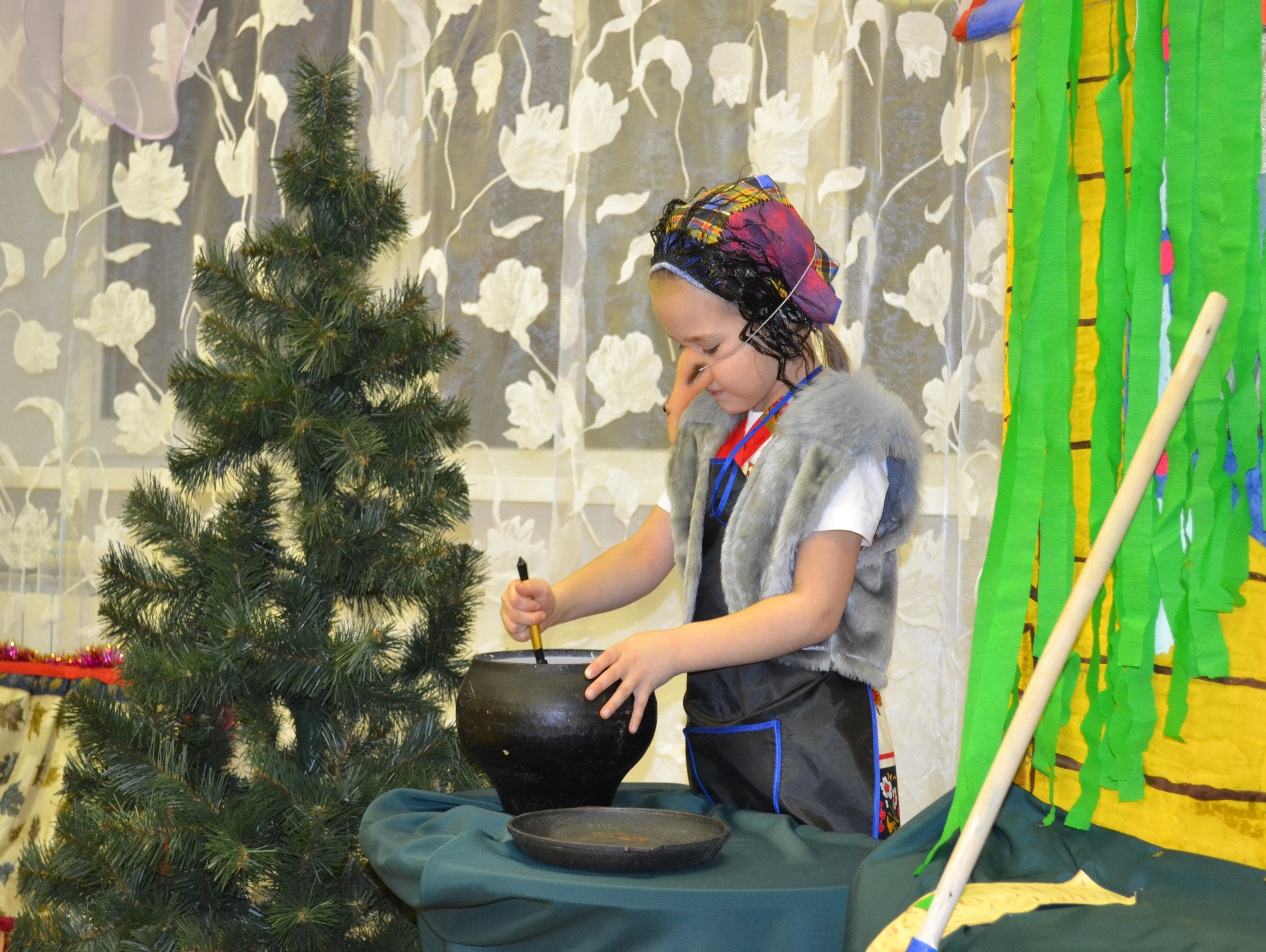 Музыкального руководителя: Грязновой Ирины Александровнып. Приполярный    В гости к бабушке Яге                      Интегрированное занятие для детей 6-7 летЦель: Развивать эмоционально-нравственную сферу посредством различных видов музыкальной деятельности.Задачи:Музыкальные: Слушать знакомое произведение, уметь определять характер музыки, выделять средства музыкальной выразительности, знать фамилию композитора;Развивать навыки чистого интонирования, выразительного исполнения знакомых песен;Учить двигаться по ровному кругу друг за другом в соответствии с характером музыки;Учить детей в музыкальной игре передавать ритмические особенности мелодии, действовать в соответствии с различными частями музыки.Уметь импровизировать под музыкальное произведение, проявлять творчество и фантазию.Психолого-педагогические:Развивать у детей доброжелательное отношение к окружающим, стремление понимать других людей и себя;Развивать навыки сотрудничества;Содействовать формированию эмоциональной  децентрации у детей;Развивать умение различать эмоциональное состояние по внешним признакам.Материалы и оборудование: Мольберт с магнитами, лист ватмана. «Символы» дружбы.  Клубок, сундучок с одеждой для Бабы-яги, избушка, котел, шишки, муляжи мухоморов, насекомых, рептилий и т. п. для приготовления «зелья» Бабы Яги.    Ход занятия(Дети на подскоках вбегают в зал, становятся в круг)Музыкальный руководитель: Здравствуйте, девочки и мальчики!Дети: Здравствуйте, Ирина Александровна!Музыкальный руководитель: Сегодня у нас необычное занятие. Я  приглашаю вас в сказку. А чтобы попасть в неё, вы должны пройти через волшебные ворота. Каждый из вас, проходя через ворота, должен пропеть свое имя – тогда мы не потеряемся в сказочном лесу. (Дети строятся за музыкальным руководителем, проходят через сделанные двумя детьми «ворота».  Музыкальный руководитель берет в руки клубок.)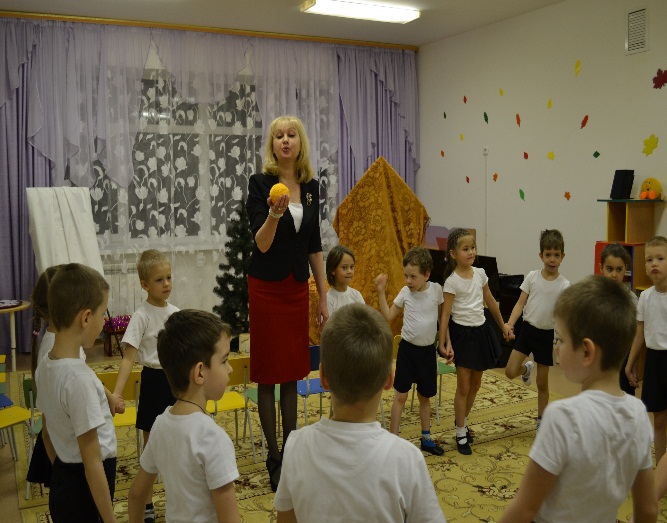 Музыкальный руководитель: Ребята! Это не простой клубочек, а волшебный – он будет помогать нам в нашем путешествии. Пусть каждый подержит его в руках, а потом передаст соседу. Брать и передавать клубочек нужно правой рукой. Те, кто передали клубочек, должны взяться за руки – в путешествии нам понадобится помощь и поддержка друг друга. (Дети выполняют задание под музыку «Передача платочка» Т. Ломовой) Музыкальный руководитель: Вы чувствуете поддержку друг друга? Можем отправляться в дорогу? (Ответы детей) Лесная тропинка такая узенькая: где-то можно пройти весело, где-то осторожно, а где-то – бодро. Сейчас мы послушаем музыку леса – она подскажет нам, как нужно идти.(Звучат поочередно три музыкальных  фрагмента: «Марш» С. Прокофьева; «В пещере горного короля» Э. Грига; «Полька» С. Спадевеккиа.  Дети двигаются по залу друг за другом в соответствии с темпом и характером музыки.)Музыкальный руководитель:Молодцы! Все услышали музыкальные подсказки, никто не отстал и не заблудился. В этом лесу живет замечательное эхо – звонкое-презвонкое! Поиграем с ним! (Дети встают врассыпную и исполняют вокальное упражнение «Музыкальное эхо», муз. М. Андреевой)Музыкальный руководитель: А теперь, присаживайтесь на полянку. (Дети садятся на стульчики) Прислушайтесь, какие необычные звуки – то ли скрип деревьев, то ли шум ветра… Мне кажется, что недалеко от нашей полянки стоит избушка.  А что это за избушка, вы мне скажете, когда прослушаете музыкальное произведение. (Дети слушают пьесу «Избушка на курьих ножках» М. Мусоргского.) Музыкальный руководитель: Какое произведение прозвучало? (Ответ детей) Кто написал это произведение? (Ответ детей) Правильно, композитор Модест Петрович Мусоргский.  Какой характер у этой музыки? Сколько в ней частей?  (Три) Как вы это определили? (1 и 3 часть – громкие, 2 – тихая) Какая Баба-яга живет в этой избушке? Как музыка вам это подсказала?(Ответы детей.  С детьми анализируются средства музыкальной выразительности – темп, динамика, ритм)Музыкальный руководитель: Баба-яга – это вымышленный персонаж, который встречается только в сказках. На самом деле её нет. В Бабу-ягу можно нарядиться, переодевшись в сказочный костюм. У меня есть волшебный сундук. Кто из девочек хочет попробовать себя в роли Баба-яги? (Выбирается девочка, на неё одевают костюм, нос.  Ребенок импровизирует под музыку)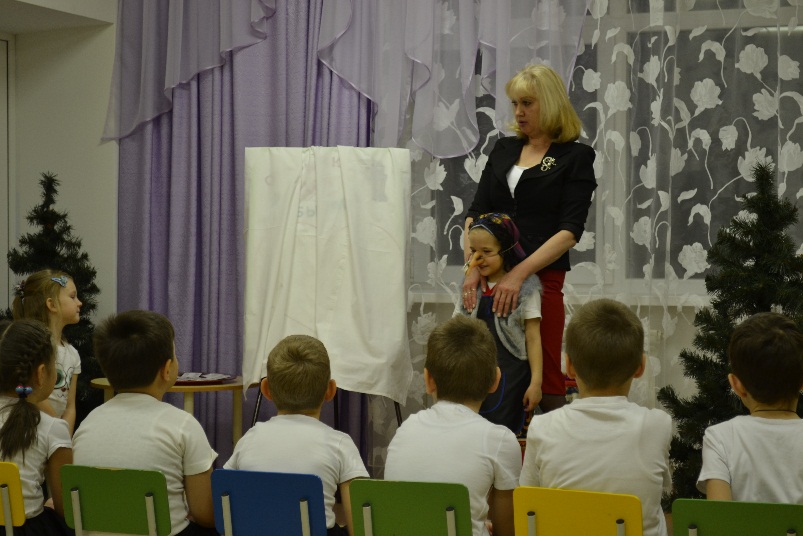 Музыкальный руководитель:Как вы думаете, из-за чего Баба-яга стала злой и сердитой? (После обсуждения дети называют причины: Баба-яга живет в лесу одна; у неё нет друзей, ей скучно; она старая, больная и т. д. В результате обсуждения выясняется, что дети жалеют Бабу-ягу.) Что можно сделать, чтобы Баба-яга изменилась?Дети: Найти ей друзей!Музыкальный руководитель: А что мы можем сделать для того, чтобы подружиться с ней? (Ответы детей)Музыкальный руководитель:Давайте для Бабы-яги споем песни и поиграем.(Исполняются знакомые детямпесни и игры. Музыкальный руководитель обращает внимание на то, как менялось настроение Бабы-яги после каждого выступления детей. После песни она насторожилась, стала прислушиваться, после игры – удивилась, обрадовалась, стала веселой.)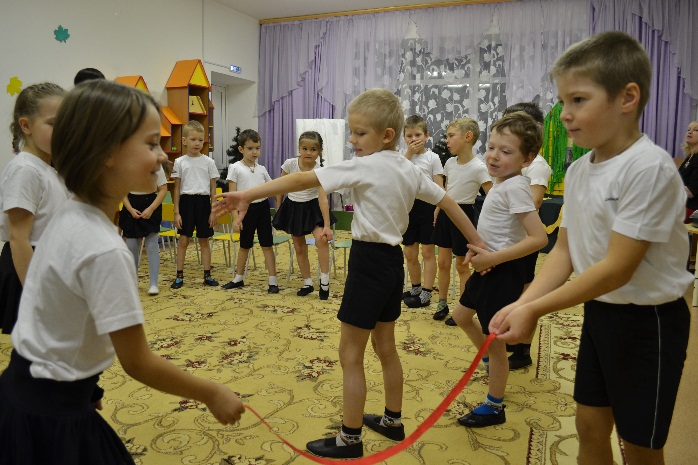 Музыкальный руководитель: Ребята, а к Бабе-яге, у которой замечательное настроение, вы бы хотели пойти в гости? (ответы детей) Чтобы Баба-яга помнила о том, что у неё есть друзья, и оставалась всегда веселой, предлагаю подарить ей открытку. Пусть каждый из вас выберет символ хорошего настроения и прикрепит на лист.  (Дети под музыку делают открытку, прикрепляя к ватману на мольберте символы хорошего настроения – воздушный шарик, цветок, изображение улыбки, сердечко и др.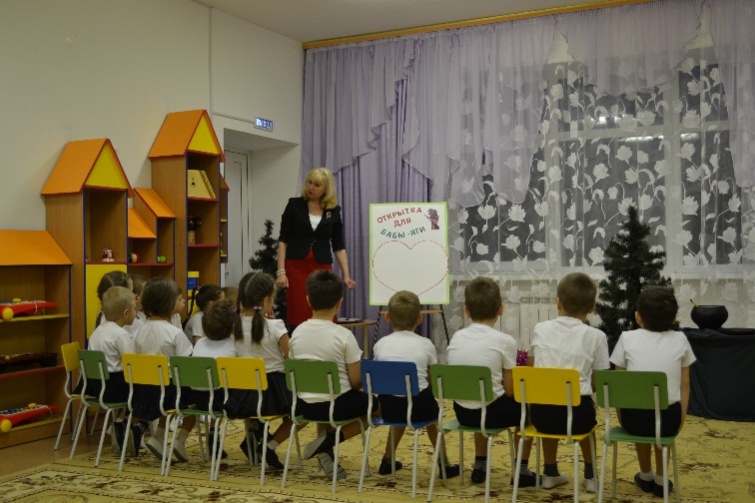 Музыкальный руководитель:У нас получилась красивая и добрая открытка! Баба-яга будет помнить о своих друзьях и, может быть, даже когда-нибудь пригласит нас на чай с пирогами или с вареньем! А теперь  настала пора прощаться со сказкой. Проходим через волшебные «ворота» и выходим из сказки. ( Двое детей делают «ворота», музыкальный руководитель «выходит» из сказки вместе с детьми)Музыкальный руководитель: Наша встреча со сказкой закончилась, но к сказкам мы вернемся еще не раз. Какое музыкальное произведение мы сегодня слушали? Какой композитор его написал?  (Ответы детей) Сегодня вы проявили доброту и сочувствие и приобрели друга. Молодцы! А теперь – до свидания!Дети: До свидания! (выходят из зала)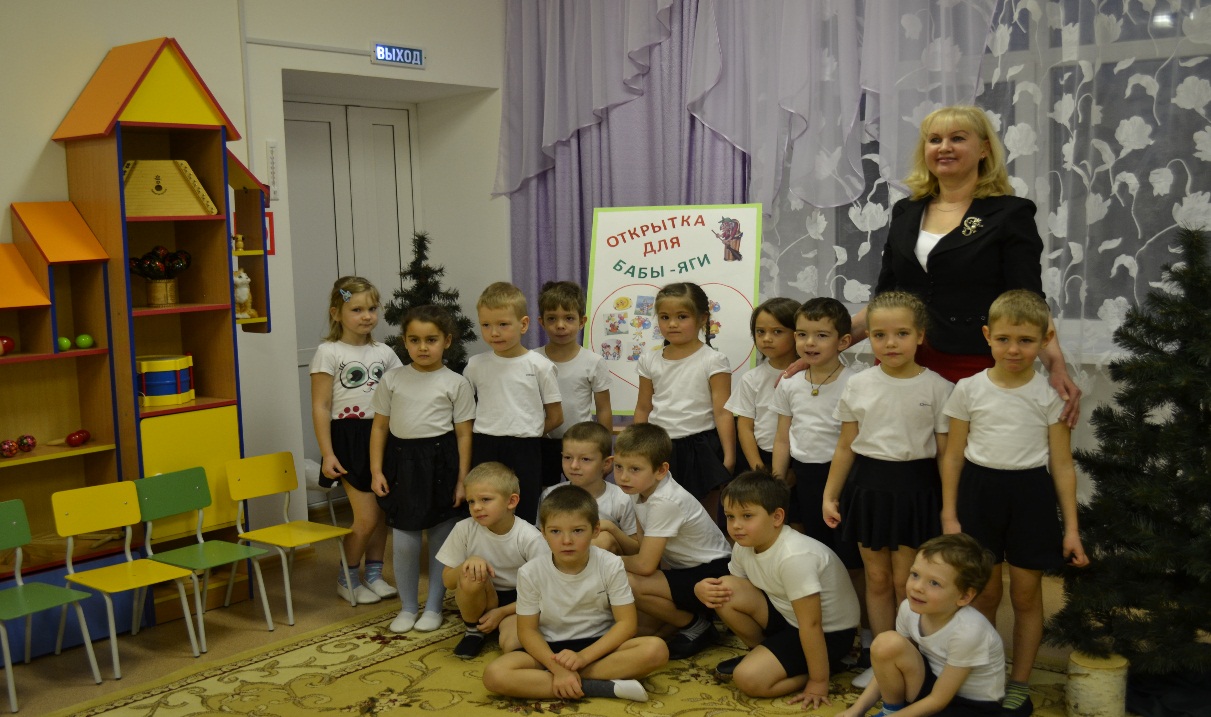 